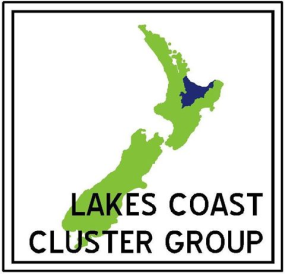 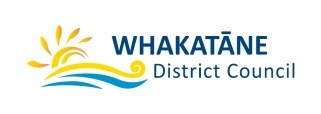 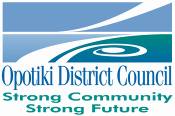 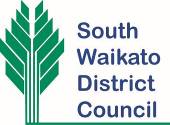 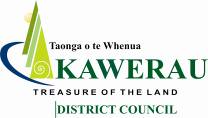 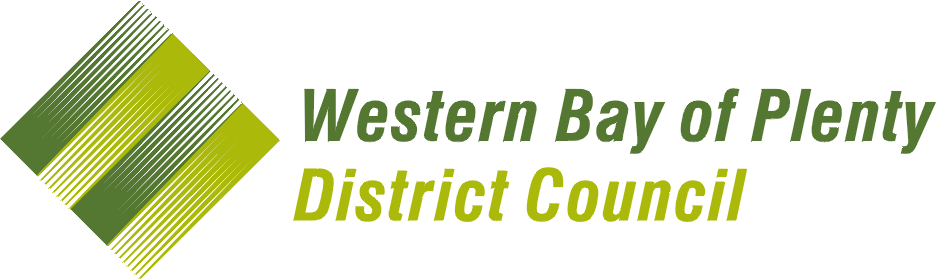 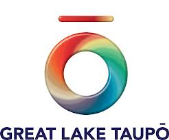 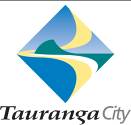 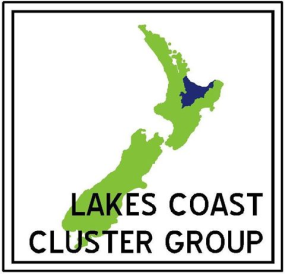 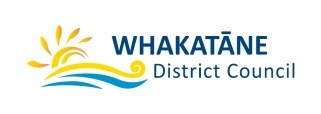 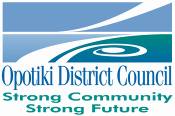 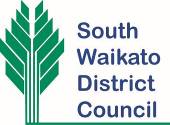 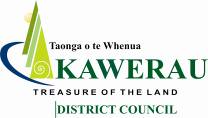 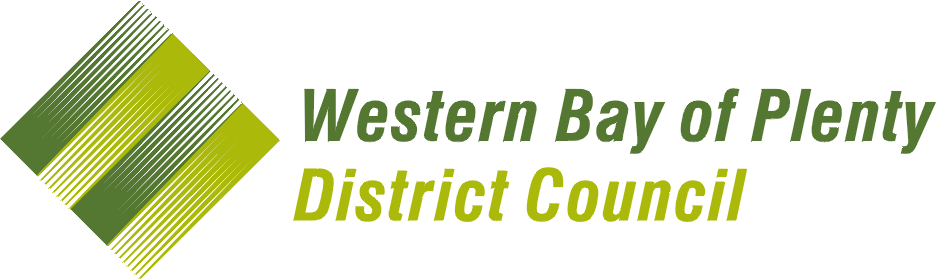 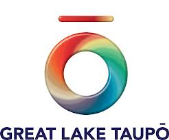 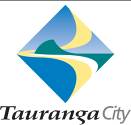 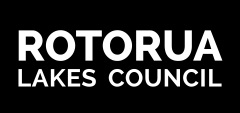 Marquee Vetting Checklist Including Fire Safety and Hygiene RequirementsTo be approved by the New Zealand Fire Service   This fire alarm may be substituted to a type 2 alarm by providing an approved Evacuation and Site Management Procedure  Marquee  Marquee  Marquee  Marquee  Marquee  Marquee  Marquee  Marquee  Marquee  Marquee  MarqueeAddress:Address:Date Vetted:  Date Vetted:  ________________________________________________________________________How to use this checklistHow to use this checklistHow to use this checklistHow to use this checklistHow to use this checklistHow to use this checklistHow to use this checklistHow to use this checklistHow to use this checklistHow to use this checklistHow to use this checklistUse this checklist when finalising your building drawings plans to assist you to lodge a complete application and to avoid delays in processing.  Your application will be accepted based on this checklist to ensure that it has sufficient information to commence processing. All items on this checklist must be circled to show that they are either provided or are not applicable to your project (N/A).Later additional information may be requested during the processing of your building consent to confirm compliance with the Building Act, Building Code, District/City Plan and any other relevant legislation.  Processing time will be suspended until information is received.Your application will only be accepted if the information in this checklist is provided and the checklist completed. Use this checklist when finalising your building drawings plans to assist you to lodge a complete application and to avoid delays in processing.  Your application will be accepted based on this checklist to ensure that it has sufficient information to commence processing. All items on this checklist must be circled to show that they are either provided or are not applicable to your project (N/A).Later additional information may be requested during the processing of your building consent to confirm compliance with the Building Act, Building Code, District/City Plan and any other relevant legislation.  Processing time will be suspended until information is received.Your application will only be accepted if the information in this checklist is provided and the checklist completed. Use this checklist when finalising your building drawings plans to assist you to lodge a complete application and to avoid delays in processing.  Your application will be accepted based on this checklist to ensure that it has sufficient information to commence processing. All items on this checklist must be circled to show that they are either provided or are not applicable to your project (N/A).Later additional information may be requested during the processing of your building consent to confirm compliance with the Building Act, Building Code, District/City Plan and any other relevant legislation.  Processing time will be suspended until information is received.Your application will only be accepted if the information in this checklist is provided and the checklist completed. Use this checklist when finalising your building drawings plans to assist you to lodge a complete application and to avoid delays in processing.  Your application will be accepted based on this checklist to ensure that it has sufficient information to commence processing. All items on this checklist must be circled to show that they are either provided or are not applicable to your project (N/A).Later additional information may be requested during the processing of your building consent to confirm compliance with the Building Act, Building Code, District/City Plan and any other relevant legislation.  Processing time will be suspended until information is received.Your application will only be accepted if the information in this checklist is provided and the checklist completed. Use this checklist when finalising your building drawings plans to assist you to lodge a complete application and to avoid delays in processing.  Your application will be accepted based on this checklist to ensure that it has sufficient information to commence processing. All items on this checklist must be circled to show that they are either provided or are not applicable to your project (N/A).Later additional information may be requested during the processing of your building consent to confirm compliance with the Building Act, Building Code, District/City Plan and any other relevant legislation.  Processing time will be suspended until information is received.Your application will only be accepted if the information in this checklist is provided and the checklist completed. Use this checklist when finalising your building drawings plans to assist you to lodge a complete application and to avoid delays in processing.  Your application will be accepted based on this checklist to ensure that it has sufficient information to commence processing. All items on this checklist must be circled to show that they are either provided or are not applicable to your project (N/A).Later additional information may be requested during the processing of your building consent to confirm compliance with the Building Act, Building Code, District/City Plan and any other relevant legislation.  Processing time will be suspended until information is received.Your application will only be accepted if the information in this checklist is provided and the checklist completed. Use this checklist when finalising your building drawings plans to assist you to lodge a complete application and to avoid delays in processing.  Your application will be accepted based on this checklist to ensure that it has sufficient information to commence processing. All items on this checklist must be circled to show that they are either provided or are not applicable to your project (N/A).Later additional information may be requested during the processing of your building consent to confirm compliance with the Building Act, Building Code, District/City Plan and any other relevant legislation.  Processing time will be suspended until information is received.Your application will only be accepted if the information in this checklist is provided and the checklist completed. Use this checklist when finalising your building drawings plans to assist you to lodge a complete application and to avoid delays in processing.  Your application will be accepted based on this checklist to ensure that it has sufficient information to commence processing. All items on this checklist must be circled to show that they are either provided or are not applicable to your project (N/A).Later additional information may be requested during the processing of your building consent to confirm compliance with the Building Act, Building Code, District/City Plan and any other relevant legislation.  Processing time will be suspended until information is received.Your application will only be accepted if the information in this checklist is provided and the checklist completed. Use this checklist when finalising your building drawings plans to assist you to lodge a complete application and to avoid delays in processing.  Your application will be accepted based on this checklist to ensure that it has sufficient information to commence processing. All items on this checklist must be circled to show that they are either provided or are not applicable to your project (N/A).Later additional information may be requested during the processing of your building consent to confirm compliance with the Building Act, Building Code, District/City Plan and any other relevant legislation.  Processing time will be suspended until information is received.Your application will only be accepted if the information in this checklist is provided and the checklist completed. Use this checklist when finalising your building drawings plans to assist you to lodge a complete application and to avoid delays in processing.  Your application will be accepted based on this checklist to ensure that it has sufficient information to commence processing. All items on this checklist must be circled to show that they are either provided or are not applicable to your project (N/A).Later additional information may be requested during the processing of your building consent to confirm compliance with the Building Act, Building Code, District/City Plan and any other relevant legislation.  Processing time will be suspended until information is received.Your application will only be accepted if the information in this checklist is provided and the checklist completed. Use this checklist when finalising your building drawings plans to assist you to lodge a complete application and to avoid delays in processing.  Your application will be accepted based on this checklist to ensure that it has sufficient information to commence processing. All items on this checklist must be circled to show that they are either provided or are not applicable to your project (N/A).Later additional information may be requested during the processing of your building consent to confirm compliance with the Building Act, Building Code, District/City Plan and any other relevant legislation.  Processing time will be suspended until information is received.Your application will only be accepted if the information in this checklist is provided and the checklist completed. Customer Use Circle as appropriateCustomer Use Circle as appropriateCustomer Use Circle as appropriateDocumentationDocumentationDocumentationDocumentationDocumentationCouncil UseCouncil UseCouncil UseAppliesN/AN/AIntended duration of eventForm 6 completed (application  for code compliance certificate)Application for Certificate for Public Use completedIntended duration of eventForm 6 completed (application  for code compliance certificate)Application for Certificate for Public Use completedIntended duration of eventForm 6 completed (application  for code compliance certificate)Application for Certificate for Public Use completedIntended duration of eventForm 6 completed (application  for code compliance certificate)Application for Certificate for Public Use completedIntended duration of eventForm 6 completed (application  for code compliance certificate)Application for Certificate for Public Use completedYesNoN/ASpecific DesignSpecific DesignSpecific DesignSpecific DesignSpecific DesignAppliesN/AN/AProducer statement for designHold down methodology providedConfirmation that flammability meets NZS/AS 1530Producer statement for designHold down methodology providedConfirmation that flammability meets NZS/AS 1530Producer statement for designHold down methodology providedConfirmation that flammability meets NZS/AS 1530Producer statement for designHold down methodology providedConfirmation that flammability meets NZS/AS 1530Producer statement for designHold down methodology providedConfirmation that flammability meets NZS/AS 1530YesNoN/ASiting Siting Siting Siting Siting AppliesN/AN/AIf the marquee is situated adjacent to a building make sure the existing exits to the building are maintained. If the existing building’s or the marquee’s means of escape are compromised a fire design prepared by a fire engineer will be requiredIf the marquee is situated in close proximity (i.e. within 10m) of a commercial building, check that this building does not contain fire sprinklers. If it does contain fire sprinklers, then the marquee must be separated by 3m if it is for social use (lower fire load) or 10m horizontally and 15m vertically if it is for display (i.e. higher fire loads)If the marquee is situated within 10m of a building that contains fire sprinklers the building insurers must be aware that the building is out of compliance for the duration of the marquee being usedAll marquees should be more than 1m from lot boundariesIf the marquee is situated adjacent to a building make sure the existing exits to the building are maintained. If the existing building’s or the marquee’s means of escape are compromised a fire design prepared by a fire engineer will be requiredIf the marquee is situated in close proximity (i.e. within 10m) of a commercial building, check that this building does not contain fire sprinklers. If it does contain fire sprinklers, then the marquee must be separated by 3m if it is for social use (lower fire load) or 10m horizontally and 15m vertically if it is for display (i.e. higher fire loads)If the marquee is situated within 10m of a building that contains fire sprinklers the building insurers must be aware that the building is out of compliance for the duration of the marquee being usedAll marquees should be more than 1m from lot boundariesIf the marquee is situated adjacent to a building make sure the existing exits to the building are maintained. If the existing building’s or the marquee’s means of escape are compromised a fire design prepared by a fire engineer will be requiredIf the marquee is situated in close proximity (i.e. within 10m) of a commercial building, check that this building does not contain fire sprinklers. If it does contain fire sprinklers, then the marquee must be separated by 3m if it is for social use (lower fire load) or 10m horizontally and 15m vertically if it is for display (i.e. higher fire loads)If the marquee is situated within 10m of a building that contains fire sprinklers the building insurers must be aware that the building is out of compliance for the duration of the marquee being usedAll marquees should be more than 1m from lot boundariesIf the marquee is situated adjacent to a building make sure the existing exits to the building are maintained. If the existing building’s or the marquee’s means of escape are compromised a fire design prepared by a fire engineer will be requiredIf the marquee is situated in close proximity (i.e. within 10m) of a commercial building, check that this building does not contain fire sprinklers. If it does contain fire sprinklers, then the marquee must be separated by 3m if it is for social use (lower fire load) or 10m horizontally and 15m vertically if it is for display (i.e. higher fire loads)If the marquee is situated within 10m of a building that contains fire sprinklers the building insurers must be aware that the building is out of compliance for the duration of the marquee being usedAll marquees should be more than 1m from lot boundariesIf the marquee is situated adjacent to a building make sure the existing exits to the building are maintained. If the existing building’s or the marquee’s means of escape are compromised a fire design prepared by a fire engineer will be requiredIf the marquee is situated in close proximity (i.e. within 10m) of a commercial building, check that this building does not contain fire sprinklers. If it does contain fire sprinklers, then the marquee must be separated by 3m if it is for social use (lower fire load) or 10m horizontally and 15m vertically if it is for display (i.e. higher fire loads)If the marquee is situated within 10m of a building that contains fire sprinklers the building insurers must be aware that the building is out of compliance for the duration of the marquee being usedAll marquees should be more than 1m from lot boundariesYesNoN/AMarquee LayoutMarquee LayoutMarquee LayoutMarquee LayoutMarquee LayoutAppliesN/AN/AAll tables, seating, cookers and other obstructions to be shown on floor planAccessable entry to be nominated.All tables, seating, cookers and other obstructions to be shown on floor planAccessable entry to be nominated.All tables, seating, cookers and other obstructions to be shown on floor planAccessable entry to be nominated.All tables, seating, cookers and other obstructions to be shown on floor planAccessable entry to be nominated.All tables, seating, cookers and other obstructions to be shown on floor planAccessable entry to be nominated.YesNoN/ALPG AppliancesLPG AppliancesLPG AppliancesLPG AppliancesLPG AppliancesAppliesN/AN/ALPG inside the marquee must be limited to 10kg in total. If more than this amount is required a Hazardous Substance Enforcement Officer must provide prior approvalOnly appliances approved for internal use can be use inside the marquee. Generally patio heaters cannot be used insideLPG inside the marquee must be limited to 10kg in total. If more than this amount is required a Hazardous Substance Enforcement Officer must provide prior approvalOnly appliances approved for internal use can be use inside the marquee. Generally patio heaters cannot be used insideLPG inside the marquee must be limited to 10kg in total. If more than this amount is required a Hazardous Substance Enforcement Officer must provide prior approvalOnly appliances approved for internal use can be use inside the marquee. Generally patio heaters cannot be used insideLPG inside the marquee must be limited to 10kg in total. If more than this amount is required a Hazardous Substance Enforcement Officer must provide prior approvalOnly appliances approved for internal use can be use inside the marquee. Generally patio heaters cannot be used insideLPG inside the marquee must be limited to 10kg in total. If more than this amount is required a Hazardous Substance Enforcement Officer must provide prior approvalOnly appliances approved for internal use can be use inside the marquee. Generally patio heaters cannot be used insideYesNoN/APortable Diesel HeatersPortable Diesel HeatersPortable Diesel HeatersPortable Diesel HeatersPortable Diesel HeatersAppliesN/AN/AOnly to be used to preheat the marquee Must be removed before the marquee is occupiedOnly to be used to preheat the marquee Must be removed before the marquee is occupiedOnly to be used to preheat the marquee Must be removed before the marquee is occupiedOnly to be used to preheat the marquee Must be removed before the marquee is occupiedOnly to be used to preheat the marquee Must be removed before the marquee is occupiedYesNoN/ACustomer Use Circle as appropriateCustomer Use Circle as appropriateCombined with BuildingsCouncil UseCouncil UseCouncil UseAppliesN/AIf the marquee is to be used as an extension of an existing building or another marquee a fire design prepared by a fire engineer will be requiredYesNoN/ATwo Story MarqueeAppliesN/AMarquees with a second floor are to have a fire design prepared by a fire engineerYesNoN/AEscape Route Lengths AppliesN/AWhere only one exit is provided the escape route length must be less than 20Where two or more exits are provided the escape route length via any exit must be less than 50mYesNoN/ACustomer Use Circle as appropriateCustomer Use Circle as appropriateExit Positions AppliesN/AWhere more than one exit is provided they shall be placed at approx. equal intervals around the perimeter of the marqueeYesNoN/AExit Widths AppliesN/AThe total width of exits must be equal to the total number of occupants multiplied by 7mmEach exit shall have a minimum width of 1mWhere more than one exit is provided the widest exit is not to be considered as part of the exit width calculationsFurniture layout shall be arranged so that adequate access to the exits is available. The widths to suit the exitsYesNoN/AFire Alarm AppliesN/AFire alarm call points must be located adjacent to each exitAll sounders must be interconnected so that any call point is activated all sounders operateIf the marquee has internal partitions a fire alarm may be required with less than 100 occupantsYesNoN/AEmergency Lighting And Illuminating Exit Signage AppliesN/AEmergency lighting and illuminated exit signage only needs to be installed when marquee is used during hours of darknessYesNoN/ATelephone AppliesN/ATelephone is to be available to enable 111 calls to be made.YesNoN/AEvacuation Procedure AppliesN/AEvacuation procedure must satisfy the NZ Fire Service requirements prior to occupation.Where the marquee is attached to another building the existing evacuation scheme for the building must be amended to incorporate the marquee.YesNoN/AFire Extinguishers AppliesN/APortable hand-held fire extinguishers shall be provided and located beside all electrical and LPG equipment.YesNoN/AComments – Council Use OnlyComments – Council Use OnlyComments – Council Use OnlyComments – Council Use OnlyComments – Council Use OnlyComments – Council Use OnlyTable 1 – Fire Safety Precautions RequiredTable 1 – Fire Safety Precautions RequiredTable 1 – Fire Safety Precautions RequiredTable 1 – Fire Safety Precautions RequiredTable 1 – Fire Safety Precautions RequiredTable 1 – Fire Safety Precautions RequiredTable 1 – Fire Safety Precautions RequiredTable 1 – Fire Safety Precautions RequiredTable 1 – Fire Safety Precautions RequiredTable 1 – Fire Safety Precautions RequiredNumber of occupantsMeans of Escape (exits)Exit SignageIlluminated Exit SignageFire AlarmFire Alarm TypeTelephone Evacuation ProcedureFire ExtinguishersEmergency Lighting ThroughoutUp to 501YesNoNo-NoYesNoNo51 to 992YesNoYes2YesYesNoNo100 to 2502YesNoYes2YesYes*NoNo251 to 5002YesYesYes4 YesYes*YesYes501 to 10003YesYesYes4 YesYes*YesYes1001 to 20004YesYesYes7 YesYes*YesYesover 2000Specific Design by a Fire EngineerSpecific Design by a Fire EngineerSpecific Design by a Fire EngineerSpecific Design by a Fire EngineerSpecific Design by a Fire EngineerSpecific Design by a Fire EngineerSpecific Design by a Fire EngineerSpecific Design by a Fire EngineerSpecific Design by a Fire EngineerTable 2 – Occupant DensitiesTable 2 – Occupant DensitiesAream²/personBar standing area0.5Loose seating0.8Loose seating with tables1.1Bar sitting area1.0 (or number of seats)Restaurants and/or dining rooms1.25 (or number of seats)Dining, beverage & cafeteria spaces1.25Exhibition areas, trade fairs1.4Showrooms5.0Furniture, floor covering, large appliance, building supply & manchester retail spaces10Kitchens10Fixed seating areasNumber of seatsDance Floors0.6Casinos/gaming1.0Table 3 – Personal Hygiene FacilitiesTable 3 – Personal Hygiene FacilitiesOccupant Numbers (Standard Facilities)Number of Fixtures1 – 516 – 40241 – 803>80Add 1 per 50Occupant Numbers (Accessible Facilities) Number of Fixtures1 – 3001> 3002Calculate Occupant Numbers:Calculate Occupant Numbers:Calculate Occupant Numbers:Calculate Occupant Numbers:Calculate Occupant Numbers:Calculate Occupant Numbers:Calculate Occupant Numbers:Calculate Occupant Numbers:Marquee aream2/ occupancy density (table 2)=occupantsCalculate Exit Width:Calculate Exit Width:Calculate Exit Width:Calculate Exit Width:Calculate Exit Width:Calculate Exit Width:Calculate Exit Width:Calculate Exit Width:[occupantsx 7mm] / [no. exits (table 1)-1 (widest) =mm(min. 1000mm)(min. 1000mm)Calculate Sanitary Facilities (over 80 occ.):Calculate Sanitary Facilities (over 80 occ.):Calculate Sanitary Facilities (over 80 occ.):Calculate Sanitary Facilities (over 80 occ.):Calculate Sanitary Facilities (over 80 occ.):Calculate Sanitary Facilities (over 80 occ.):Calculate Sanitary Facilities (over 80 occ.):Calculate Sanitary Facilities (over 80 occ.):[occupants-80] / 50 =+ 3 =FixturesNB. must include 1 accessible unit for 1 – 300 occupants or 2 accessible units for > 300NB. must include 1 accessible unit for 1 – 300 occupants or 2 accessible units for > 300NB. must include 1 accessible unit for 1 – 300 occupants or 2 accessible units for > 300NB. must include 1 accessible unit for 1 – 300 occupants or 2 accessible units for > 300NB. must include 1 accessible unit for 1 – 300 occupants or 2 accessible units for > 300NB. must include 1 accessible unit for 1 – 300 occupants or 2 accessible units for > 300NB. must include 1 accessible unit for 1 – 300 occupants or 2 accessible units for > 300NB. must include 1 accessible unit for 1 – 300 occupants or 2 accessible units for > 300